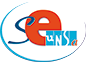 SE-UNSA de l'YONNE7, rue Max Quantin89 000 AUXERRE03.86.52.13.27AMme la Directrice Académique des services de l'ENObjet : demande d'audience du SE-UNSA de l'YONNEMadame la Directrice Académique,Suite aux permutations informatisées et à l'annonce du groupe de travail ministériel pour la mise en place d'un mouvement  complémentaire, nous  souhaiterions  pouvoir aborder avec vous les résultats et les difficultés inhérentes  à cette opération,  et sollicitons un entretien .Afin de mieux comprendre  et analyser le blocage qui a eu lieu lors de ces permutations, nous souhaiterions nous entretenir avec vous sur les points  suivants :- quel était le calibrage donné pour ces permutations ?-comment ce calibrage est-il défini ? (lien avec les départs en retraite, disponibilités, congés parentaux et temps partiel ...)-pourquoi n'y a-t-il eu aucun départ en Côte d'Or tandis que 16 exéats ont été accordés  pour ce département l'an passé ?-combien d'emplois TP sont nécessaires pour la rentrée 2015 ? Sommes-nous excédentaire ou déficitaire?Nous souhaiterions également échanger  sur les incidences prévisibles ou non sur les  Exéat/Inéat  ainsi que  sur les priorités qui seront appliquées à ces dossiers.Je vous prie d'agréer Madame la Directrice Académique l'expression de mes sentiments  distingués.Christiane DI CARLO et Marie Lamoureux